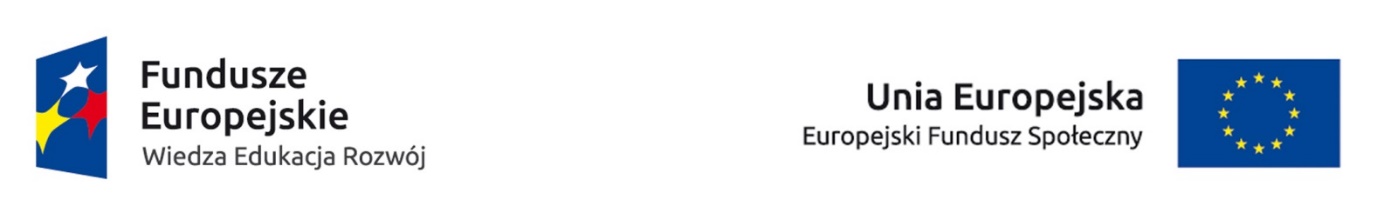 ………………………………………………………………………………………………………………………………………………………………(firma, adres, telefon, e-mail)……………………………………………………(REGON, NIP)FORMULARZ OFERTOWY do zamówienia na zorganizowanie i wykonanie przewozu uczniów i opiekunów(*)	łączna cena netto uwzględniająca wszystkie koszty opisane w zamówieniu,(**) 	łączna cena brutto uwzględniająca wszystkie koszty opisane w zamówieniu.………………………………………, dnia …………………………………………..............................................................................................Lp.Datawykonania usługi Przelot na trasie Godzina wyjazdu Godzina przyjazdu Całkowity czas w podróży Maksymalna dopuszczalna waga bagażu rejestrowanegoMaksymalna dopuszczalna waga bagażupodręcznegoNazwa przewoźnika transportu drogowego i lotniczego oraz wybrany port lotniczy w Polsce lub na SłowacjiCena netto za grupę 22 uczestników (*)Cena brutto za grupę 22 uczestników (**)1.06-05-201819-05-2018Nowy Targ – Porto Porto – Nowy Targ2.03-06-2018 16-06-2018Nowy Targ – Porto Porto – Nowy Targ3.05-05-201918-05-2019Nowy Targ – Porto Porto – Nowy Targ4.02-06-201915-06-2019Nowy Targ – Porto Porto – Nowy Targ